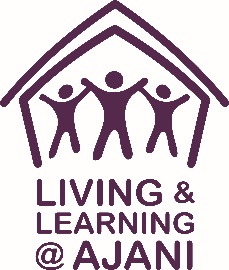 AJANI WALKING GROUP AGENDA TERM 2 2024IMPORTANT:  If it is raining heavily or over 30 degrees at 9.00 am on the day, there will be no walking. If unsure call Lillian Esposito 0417 369 707 orJudy Smith 0409 504 797around 9.00am on that day.  Please wear comfortable shoes. In summer, we recommend you wear a hat and bring a water bottle and sunscreen.  Cost: $3.00 per walk.DatesTuesdayPlacesParking16 AprilWarrandyte River WalkStiggant St. Warrandyte23 AprilRuffey Lake Park to Foote St.The Boulevarde, Doncaster30 AprilWilliamstown – visit Williamstown Botanical GardensMeet at Ajani (Bus into City then train to Williamstown)7 MayYarra Flats – Heidelberg to IvanhoeInside park off Banksia St, The Boulevard14 MayElgar Park to Doncaster Rd – Koonung TrailElgar Rd21 MayEltham Lower Park to Eltham CentralInside Eltham Park28 MayFinn’s Reserve to Banyule FlatsFinn’s Reserve4 JuneLeeds St to Springvale RdLeeds St11 JuneWarringal ParklandWarringal Park18 JuneBendigo – Paris Art Collection25 JuneWillsmere ParkWillow Gve (off Belford St to Walter Gve to Willow Gve)